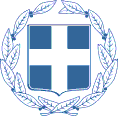 ΕΛΛΗΝΙΚΗ ΔΗΜΟΚΡΑΤΙΑ                               ΛΙΒΑΔΕΙΑ  12 /9/2022   
ΝΟΜΟΣ ΒΟΙΩΤΙΑΣ                                            Αριθ. Πρωτ : 15809 ΔΗΜΟΣ ΛΕΒΑΔΕΩΝ                                     Δ/ΝΣΗ: ΔΙΟΙΚΗΤΙΚΩΝ ΥΠΗΡΕΣΙΩΝ                                                         ΤΜΗΜΑ: ΥΠΟΣΤΗΡΙΞΗΣ ΠΟΛΙΤΙΚΩΝ ΟΡΓΑΝΩΝ ΓΡΑΦΕΙΟ: ΔΗΜΟΤΙΚΟΥ ΣΥΜΒΟΥΛΙΟΥ
Τ. Δ/νση:     Σοφοκλέους 15                              Τ.Κ.:           32131 ΛΙΒΑΔΕΙΑ                                               
Πληρ:  Γ.Κασσάρα  
Τηλ.:     2261350817                                                                  FAX :      2261350811                                                                            
Email:  gkasara@livadia.gr                                                                                 ΠΡΟΣΚΛΗΣΗ     ΠΡΟΣ:  Α) Τo Δήμαρχο Λεβαδέων :  ΤΑΓΚΑΛΕΓΚΑ ΙΩΑΝΝΗ               Β) Τα τακτικά μέλη του Δημοτικού Συμβουλίου Λεβαδέων Με την παρούσα, σας προσκαλούμε  να συμμετάσχετε σε τακτική συνεδρίαση του Δημοτικού Συμβουλίου, που θα γίνει  16  Σεπτεμβρίου 2022 , ημέρα  Παρασκευή    και ώρα  19:00 , η οποία λόγω των κατεπειγόντων μέτρων που έχουν ληφθεί για την αποφυγή της διάδοσης του κορωνοϊού COVID-19  θα πραγματοποιηθεί ΜΕΙΚΤΗ  ΣΥΝΕΔΡΙΑΣΗ (στην αίθουσα συνεδριάσεων του Δημοτικού Συμβουλίου στο Παλαιό Δημαρχείο – Πλ. Εθνικής Αντίστασης και ταυτόχρονα με τηλεδιάσκεψη)   κατ΄εφαρμογήν: α)  των διατάξεων του άρθρου   74 του Ν. 4555/2018 (αντικατάσταση του άρθρου 67 του Ν. 3852/2010) , β) Τις διατάξεις της υπ΄αριθμ 375/2022 εγκυκλίου του ΥΠ.ΕΣ. (ΑΔΑ: Ψ42Π46ΜΤΛ6-4ΙΓ) «Λειτουργία Δημοτικού Συμβουλίου»γ)  Τις διατάξεις της υπ΄αριθμ 380/2022 εγκυκλίου του ΥΠ.ΕΣ. (ΑΔΑ: ΩΖ2Χ46ΜΤΛ6-97Χ) «Κατάργηση των διατάξεων του άρθρου 67 του ν. 4830/ 2021 (Α’ 169) αναφορικά με τους τρόπους λήψης αποφάσεων των συλλογικών οργάνων των δήμων και των διοικητικών συμβουλίων των εποπτευόμενων νομικών τους προσώπων.»δ) Τις διατάξεις του άρθρου 78 του Ν.4954/22  « Λήψης αποφάσεων των συλλογικών οργάνων Ο.Τ.Α. και των διοικητικών συμβουλίων των εποπτευόμενων νομικών προσώπων τους – κατά το διάστημα ισχύος των μέτρων αποφυγής της διάδοσης του κορωνοϊού COVID -19»    Η μεικτή συνεδρίαση πραγματοποιείται διά ζώσης, τηρουμένων όλων των εν ισχύ υγειονομικών μέτρων, και ταυτόχρονα μέσω τηλεδιάσκεψης. Μαζί με την πρόσκληση σας αποστέλλονται οι εισηγήσεις σε μορφή scan στα προσωπικά σας   e-mail   Σε περίπτωση που κάποιοι δημοτικοί σύμβουλοι δεν διαθέτουν προσωπικό e-mail , τόσο η πρόσκληση όσο και οι σχετικές εισηγήσεις   θα αποσταλούν στα   κατά τόπους γραφεία των Κοινοτήτων διαμονής τους . H  ενημέρωση της  Προέδρου του Δημοτικού Συμβουλίου αναφορικά με τον τρόπο συμμετοχής σε αυτή του κάθε δημοτικού συμβούλου  , δηλαδή είτε διά ζώσης, είτε μέσω τηλεδιάσκεψης να γίνει  μέχρι την 16-09-2022 , ημέρα Παρασκευή και ώρα 11:00π.μ .  ΑΝΑΚΟΙΝΩΣΕΙΣ ΠΡΟΕΔΡΟΥ του ΔΗΜΟΤΙΚΟΥ ΣΥΜΒΟΥΛΙΟΥ κας . ΚΑΡΑΒΑ ΧΡΥΣΟΒΑΛΑΝΤΩΣ ΒΑΣΙΛΙΚΗΣ (ΒΑΛΙΑ )  ΑΝΑΚΟΙΝΩΣΕΙΣ ΔΗΜΑΡΧΟΥ ΛΕΒΑΔΕΩΝ   κ. Ταγκαλέγκα Ιωάννη   ΘΕΜΑΤΑ ΗΜΕΡΗΣΙΑΣ ΔΙΑΤΑΞΗΣΙ.  ΘΕΜΑΤΑ ΟΙΚΟΝΟΜΙΚΩΝ & ΔΙΟΙΚΗΤΙΚΩΝ ΥΠΗΡΕΣΙΩΝ Υποβολή στο Δημοτικό Συμβούλιο της 7ης αναμόρφωσης προϋπολογισμού τρέχουσας χρήσης  ( αριθμ.  251/2022  Απόφαση της Ο.Ε) Εισηγητής :  Αντιδήμαρχος Οικονομικών & Διοικητικών Υπηρεσιών κ. ΜΗΤΑΣ ΑΛΕΞΑΝΔΡΟΣ.Ορισμός  Προέδρου και μελών ( εκπροσώπων παραγωγικών τάξεων ) της Δημοτικής Επιτροπής Παιδείας .Εισηγητής :    Αντιδήμαρχος Οικονομικών & Διοικητικών Υπηρεσιών κ. ΜΗΤΑΣ ΑΛΕΞΑΝΔΡΟΣ.   ΙΙ. ΘΕΜΑΤΑ ΚΟΙΝΩΝΙΚΗΣ ΠΡΟΣΤΑΣΙΑΣ , ΠΑΙΔΕΙΑΣ & ΔΙΑ ΒΙΟΥ ΜΑΘΗΣΗΣ       3.    Λήψη απόφασης για την απευθείας μίσθωση ακινήτου για τις ανάγκες στέγασης  Βρεφικού Σταθμού στο  Δήμο Λεβαδέων Εισηγήτρια :   η Αντιδήμαρχος  Κοινωνικής Προστασίας  κα ΝΤΑΝΤΟΥΜΗ ΙΩΑΝΝΑ     4.  Εγκριση  Ιδρυσης  και  Λειτουργίας  Βρεφικού Σταθμού στο  Δήμο Λεβαδέων Εισηγήτρια :   η Αντιδήμαρχος  Κοινωνικής Προστασίας  κα ΝΤΑΝΤΟΥΜΗ ΙΩΑΝΝΑ       5.   Συγκρότηση  τριμελούς Επιτροπής καλλιτεχνικού- διδακτικού προσωπικού για το Δημοτικό Ωδείο και την Φιλαρμονική του Δήμου , σύμφωνα με το Π.Δ. 524/80 .Εισηγήτρια :   η Αντιδήμαρχος  Κοινωνικής Προστασίας  κα ΝΤΑΝΤΟΥΜΗ ΙΩΑΝΝΑ     6. Συμμετοχή της Δημοτικής Χορωδίας στο 18ο Χορωδιακό Φεστιβάλ του Μουσικού Διαύλου    ΚαρύστουΕισηγήτρια :   η Αντιδήμαρχος  Κοινωνικής Προστασίας  κα ΝΤΑΝΤΟΥΜΗ ΙΩΑΝΝΑΗ  ΠΡΟΕΔΡΟΣ ΤΟΥ ΔΗΜΟΤΙΚΟΥ ΣΥΜΒΟΥΛΙΟΥ                                              ΚΑΡΑΒΑ ΧΡΥΣΟΒΑΛΑΝΤΟΥ ΒΑΣΙΛΙΚΗ (ΒΑΛΙΑ )ΚΟΙΝΟΠΟΙΗΣΗ:ΥΠΗΡΕΣΙΑΚΟΥΣ ΠΑΡΑΓΟΝΤΕΣ 1. ΚΑΛΟΓΡΗΑ ΑΘΑΝΑΣΙΟ2. ΜΗΤΑ ΑΛΕΞΑΝΔΡΟ3.ΤΣΕΣΜΕΤΖΗ ΕΜΜΑΝΟΥΗΛ   4.  ΔΗΜΟΥ ΙΩΑΝΝΗ  5. ΑΠΟΣΤΟΛΟΥ ΙΩΑΝΝΗ  6. ΣΑΚΚΟ ΜΑΡΙΟ  7. ΝΤΑΝΤΟΥΜΗ ΙΩΑΝΝΑ   8. ΜΕΡΤΖΑΝΗ  ΚΩΝΣΤΑΝΤΙΝΟ 9. ΓΙΑΝΝΑΚΟΠΟΥΛΟ  ΒΡΑΣΙΔΑ  10. ΣΑΓΙΑΝΝΗ  ΜΙΧΑΗΛ  11. ΠΟΥΛΟΥ ΠΑΝΑΓΙΟΥ (ΓΙΩΤΑ)  12. ΓΑΛΑΝΟ ΚΩΝΣΤΑΝΤΙΝΟ 13. ΚΑΠΛΑΝΗ ΚΩΝΣΤΑΝΤΙΚΟ 14. ΤΟΛΙΑ  ΔΗΜΗΤΡΙΟ 15. ΤΖΟΥΒΑΡΑ ΝΙΚΟΛΑΟ 16. ΦΟΡΤΩΣΗ ΑΘΑΝΑΣΙΟ 17. ΚΑΡΑΛΗ ΧΡΗΣΤΟ 18. ΠΑΠΑΙΩΑΝΝΟΥ ΛΟΥΚΑ 19. ΠΟΥΛΟ ΕΥΑΓΓΕΛΟ20. ΚΟΤΣΙΚΩΝΑ  ΕΠΑΜΕΙΝΩΝΔΑ 21. ΑΡΚΟΥΜΑΝΗ ΠΕΤΡΟ 22. ΜΠΡΑΛΙΟ ΝΙΚΟΛΑΟ 23. ΓΕΡΟΝΙΚΟΛΟΥ ΛΑΜΠΡΙΝΗ      24. ΤΣΙΦΗ  ΔΗΜΗΤΡΙΟ 25. ΜΠΑΡΜΠΕΡΗ  ΝΙΚΟΛΑΟ  26. ΑΛΕΞΙΟΥ ΛΟΥΚΑ 27. ΚΑΡΑΜΑΝΗ  ΔΗΜΗΤΡΙΟ                28. ΠΛΙΑΚΟΣΤΑΜΟ ΚΩΝΣΤΑΝΤΙΝΟ 29. ΧΕΒΑ ΑΘΑΝΑΣΙΑ ( ΝΑΝΣΥ)  30. ΤΟΥΜΑΡΑ  ΒΑΣΙΛΕΙΟ 31.  ΣΠΥΡΟΠΟΥΛΟ  ΔΗΜΟΣΘΕΝΗ 32. ΚΑΤΗ ΧΑΡΑΛΑΜΠΟ Γ) Τους  Πρόεδρους των  Κοινοτήτων: Δ.Ε ΔΑΥΛΕΙΑΣΔ.Ε ΚΟΡΩΝΕΙΑΣΔ.Ε ΚΥΡΙΑΚΙΟΥΔ.Ε ΛΙΒΑΔΕΙΑΣΔ.Ε ΧΑΙΡΩΝΕΙΑΣ1 Προϊστάμενο  Δ/νσης Οικονομικών Υπηρεσιών              κ.Καλλιαντάση Γεώργιο2Προϊστάμενο  Δ/νσης Τεχνικών Υπηρεσιών                      κ. Νταλιάνη Χρήστο3 Προϊσταμένη  Δ/νσης Δ/κων Υπηρεσιών                          κα Κοϊτσάνου Αθανασία  4Προϊσταμένη  Δ/νσης Κοινωνικής Προστασίας Π.&Π.        κα Παπαγεωργίου Μαρία5Προϊστάμενο   Δ/νσης Καθαριότητας – Περιβάλλοντος, Πρασίνου   κ.Δημάκα Λουκά 6 Προϊσταμένο   Δ/νσης   Πολεοδομίας                                  κ. Μπαζιώτη Κων/νο7 Προϊστάμενο Δ/νσης  Κ.Ε.Π                                                 κ. Μίχο Γεώργιο8 Προϊστάμενο Αυτοτελούς Γραφείου Αγροτικής Ανάπτυξης  κ. Μίχου Ευσταθία9. Προϊστάμενο Αυτοτελούς Γραφείου Μηχανοργάνωσης     κ. Σφυρή. Κων/νο10.Προϊστάμενο Αυτοτελούς Γραφείου Αθλητισμού-Πολιτισμού κ. Σταματάκη Ανδρέα